Term of Reference 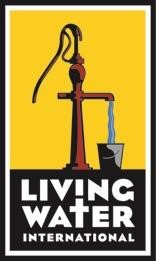 Midterm Program Study Haiti – WPA Date of posting: October 8, 2021. 1. BACKGROUND Information on Living Water Living Water International exists to demonstrate the love of God by helping communities acquire desperately needed clean water, and to experience "living water"—the gospel of Jesus Christ— which alone satisfies the deepest thirst. In 1990, we set out to help the church in North America be the hands and feet of Jesus by serving the poorest of the poor. More than a billion people in the world live on less than a dollar a day. At least 479 million people lack access to safe drinking water. For all practical purposes, these statistics refer to the same people; around the world, communities are trapped in debilitating poverty because they constantly suffer from water-related diseases and parasites, and/or because they spend long stretches of their time carrying water over long distances. In response to this need, we implement participatory, community-based water solutions in developing countries. Since we started, we have completed more than 18,000 water projects. It all began in 1990, when a group from Houston, Texas, traveled to Kenya and saw the desperate need for clean drinking water. They returned to Houston and founded a 501(c) 3 non-profit. The fledgling organization equipped and trained a team of Kenyan drillers, and LWI Kenya began operations the next year under the direction of a national board. That pattern continues today; we train, consult, and equip local people to implement solutions in their own communities in the countries where we work. Remembering the life-changing nature of that first trip in 1990, we also usually lead hundreds of volunteers on mission trips each year (currently paused because of the COVID-19 pandemic), working with local communities, under the leadership of nationals, to implement water projects. It's hard to know which lives are changed more—those "serving" or those "being served." Our training programs in shallow well drilling, pump repair, and hygiene education have equipped thousands of volunteers and professionals in the basics of integrated water solutions since 1997. Living Water International began working in Haiti in 2004 initially through missionaries and partners. Starting in 2011, a LWI office was opened in Port au Prince, along with another base in the North to develop and oversee a long-term community development program. Inspired by its mission - “to demonstrate the love of God by helping communities acquire desperately needed clean water”- LWI has chosen in Haiti the most needed regions and communes where the needs for water are more intense and where the likelihood for the communities to take good care of their water points is high to run its operations. At the end of the Cabaret WASH Program Area (WPA) and the start of the WPA in the north, Living Water will also be working in different communes. The reason to keep working in other communes beside the selected for the WPA is to combine the WPA with Living Water trips in the Northern Region. This strategic way of programming and implementing will help to concentrate our strength in the Northern Region, working in a specific location and keep providing water to the communities as well as institutions like schools, clinics, and orphanages.   Since 2013, Living Water has been working in the western region of Haiti drilling, repairing, and teaching hygiene and sanitation (H&S) in Cabaret, Croix-des-Bouquets, Ganthier, Thomazeau and Leogane, and in the Northern region providing water and H&S training to Dondon, Plaine du Nord, Trou du Nord, Limonade, Quartier Morin and Acul du Nord, etc.The Northern Department of Haiti has 19 municipalities with a population over 1 million people. The region’s economy is dominated by the agricultural sector which employs approximately 60% of the workforce while the rest are left to fend for themselves in the informal sector. The region is plagued by natural disasters (i.e., floods). As a result, agricultural output has decreased significantly causing disequilibrium between supply and demand for food. The north department has a total population of 1,067,177 inhabitants.  From the 2015-estimated population, 528,302 inhabitants live in rural area (IHSI, 2015). That to say, about 50% of the population are rural, and lack access to basic services, as clean water and sanitation, electricity, healthcare, etc. The north department has an extension of 2,114.95 square kilometers, for an average demographic density of 505 inhabitants/SKM (IHSI, 2015).  Plaine du Nord, the area for the WPA HT02, is located at 19o 41’N 72o 16’ W and has a population of 41,255 inhabitants supported by 100.69 square kilometers. The population density is 410/km2. The inhabitants live in a total of 8,390 households, 61% of them are located at the communal sections level. The municipality has the town named after the commune, an urban area called Robillard, and four communal sections: Morne Rouge,  Basse Plaine Urban,  Grand Boucan urban,  Bassin Diamant. 2. Challenges Poor health conditions remain one of the biggest challenges in the Haitian communities that primarily affect children and women. The health situation is characterized by a predominance of diseases linked to poor hygiene and unsafe water.  Each year children die from diarrheal diseases, caused by deficiencies of drinking water, but also by poor hygiene conditions and practices. Moreover, the lack of drinking water points near homes has a negative effect upon school attendance. This is due to the amount of time women and children must set aside to retrieve water for the household. This takes away from the amount of time children spend in education and results in women being less productive during the day.  The limited access to potable water and sanitation services is severe over the entire country. It is estimated that 34% of the entire population lacks access to improved sanitation facilities and 47% lacks access to basic healthcare. Open defecation in rural areas is 31% and urban areas have 8% open defecation . These are the figures from the country in general but in Plaine du Nord it is not very different.One of the biggest challenges in the North is that the most needed and vulnerable municipalities in term of water access and sanitation are in mountainous area, where drilling is difficult and cost inefficient. The main city of the northern department is facing another big challenge, fighting with trash collection and management. Sanitation systems in Cap Haitian and surrounding communes is very poor, not to say inexistent. Another challenge is water wells drilled by other organizations are not of high quality as LWI water systems. According to the TEPACs of Plaine du Nord, almost all the existed wells drilled by other organizations and the communities are less than 50 feet and some are hand dug wells.According to Living Water´s baseline study of the three focus sections of the municipality of Plaine du Nord, 35% of households practice open defecation, 70% of the population have never received training on hygiene and sanitation, and an average 50% of water systems were contaminated across the surveyed communal sections. These are considered the major issues that the WPA is addressing in Plaine du Nord, in alignment with national government priorities to meet SDG 6. The Plaine du Nord WPA aims to help to the physical and spiritual health of people by improving water access for 32,250 people, promoting good hygiene and sanitation practices to approximately 25,800 people (adults and school children), and mobilizing churches and communities to actively engage in WASH. The focus of the WPA is on behavior change, seeking to involve possible local stakeholders (clinics, churches, and schools) to take part and lead hygiene and sanitation promotion activities. Also, at least 17 schools will experience WASH in school and transform into the category of School Friend of Hygiene by establishing school hygiene clubs and promoting hygiene and sanitation best practices in their communities.The practice of Integral Mission by local church is considered a long-lasting component of the WPA, envisioning the Church as a champion for an enabling environment for sustainable WASH services and the development of the community, aligned to LWI´s theory of change. The program seeks to involve church leaders in the WASH development market through a Pilot Business initiative that promotes WASH business ideas among water management bodies.To ensure high-quality outputs during the program life cycle, the program´s monitoring and evaluation strategy includes periodic monitoring of targets and program processes, staff learning activities, a midterm evaluation in 2021, and an end line evaluation in 2023.3. Response Based on the Living Water Haiti strategic plan, baseline findings, Plaine du Nord WASH context and the expectation of local stakeholders and communities, the WPA HT02 put focus on the following pillars of implementation: Social engineering (software) and infrastructure (hardware) activities are being implemented together to ensure success, community involvement, and sustainability. Specifically, the program requires considerable investment sensitizing and mobilizing the community to take ownership of their water and sanitation services, rights, and responsibilities.Water access is being provided by:A particular focus on rehabilitation of much of the already existed and dysfunctional water points, meeting Living Water quality standards. In some areas, dysfunctional complex water system services will be restored. Also, new water systems will be built in communities without the basic service level and in replacement of existing water point which does not meet LWI QS.Special attention is given to preventing water contamination from surface water, animal husbandry practices, and human feces, throughout strengthening environmental care around the water points.There is a current appetite for the water market approach from OREPA and donors like DAI and IDB. Therefore, the program seeks to engage local stakeholders and water committees from the beginning, through a holistic water system management approach that includes a water market vision and incorporating the lessons learned from the Cabaret WPA. A pilot project on a WASH business project initiative managed by the water management body will be implemented.The focus is on sanitation facilities at schools to reinforce and support the WASH at school program of the ministry of education. Children having access to improved sanitation facilities during school time are potential mobilizers/sensitizers to tackle the open defecation situation and influence their parents to invest in basic or improved sanitation facilities. Church leaders are engaged in addressing the lack of proper sanitation practices. Together with the churches, the program tries to incentivize church leaders to promote that church members invest in a primary or improved sanitation facility according to their financial means. The sanitation work is in line with DINEPA policy, which is against providing free sanitation facility to households. The household must invest in their basic/improved sanitation infrastructures.The program works through a multi-stakeholder approach to promote good hygiene behavior. The hygiene promotion activities will involve local clinics, schools, churches, water management bodies/service providers in the community and the school’s health club methodology.Based on H&S needs in Plaine du Nord, the program promotes a behavior change approach via LWI traditional hygiene and sanitation methodologies (CLTS, CHAST, etc.). Also, community and school health clubs are being installed to ensure that H&S best practices are applied. To ensure a long-lasting impact, the program seeks to partner with local clinics, that are already sensitizing community members on hygiene best practices.Training on Integral Mission to local church leaders is a key component of the WPA, envisioning the Church as a champion for an enabling environment for sustainable WASH services and the development of the community, as part of LWI´s theory of change. This consultation aims: 1. To realize the midterm evaluation study for the northern WPA-HT02 to understand, how we progress towards our objectives, identify issues of the ongoing implementation, and make on time necessary changes if needed.  4. Stakeholders Living Water International (Regional and Global office) Living Water Haiti (Northern Office) DINEPA/OREPA North The ministry of Public Health and Population-North departmental office Municipality officials of Plaine-du-Nord Water point management bodies Hygiene and sanitation clubsWash commissions in churchesChurch leaders and organization Communities and community leaders Other local NGOs around interest The ministry of National Education-Scholar District of l’Acul-du-Nord. Schools’ principals5. Overview of the program Objectives The Plaine du Nord WPA aims to improve the physical and spiritual health of 32,250 people in three selected communal sections in Plaine du Nord through mobilizing churches and communities to improve water access through 158 water systems and promote good hygiene and sanitation practices of approximately 25,800 people (adults and school children).  Also, 17 schools must experience WASH in school and transform into the category of School Friend of Hygiene by establishing school hygiene clubs and promoting hygiene and sanitation best practices in their communities.The program strategy relies on six (6) different outcomes as part of the LWI 2040 global plan, and in alignment with goal six (6) of the Sustainable Development Goals for 2030.Outcome 1: Increased access to safe water.Outcome 2: Improved sanitation practices inside the WPA.Outcome 3. Improved hygiene practices inside the WPA.Outcome 4. Increased proclamation of the Gospel of Jesus Christ.Outcome 5. Increased local church engagement in the community.Outcome 6. Increased local community engagement in sustainable WASH development.6. Scope of the Consultancy Conduct the midterm study for the WPA-HT02 in alignment with LWI guidelines and the baseline study. This includes technical assessments, qualitative data from key informant interviews and focus group discussions, and quantitative data collection from households, schools, churches, and clinics. Write and present the mid-term study report in English and French comparing results with the baseline study results and the overall targets of the program.Propose changes that will ensure the program objective achievement7. Methodology  Describe the methodology that will be used. Below is a list of required research and types of surveys. These include:  Desk review of the WASH program documents including the baseline report, and the evidence of activities implemented during the first half of the program.Key informant interviews with OREPA, Municipality officials, health professional and workers, school principals, local authorities (ASEK/KASEK), church leaders, other NGO’s, etc. Focus group discussions with key informants, government entities and other WASH- related organizations on topics like water access and quality, hygiene and waterborne diseases, sanitation, etc. Household surveys in alignment with the baseline study-LWI has a household survey that can be contextualized for use in Haiti. Institution surveysWater point surveyHousehold surveys should collect data on key indicators from a representative, randomly selected, and statistically significant sample of households in the WPA, with a 95% confidence interval and a 5% margin of error. LWI is open to new suggestions, method, and the scope of the study. 8. Results & Timeframe Below is a list of required deliverables.  Provide a timeline for each deliverable listed below.   A protocol of research An inception report with a detailed methodology and work plan Raw data from household surveys, cleaned and coded data.A code book that provides details of analysis and/or clear syntax from the statistical software.Presentation of results. Final Report that incorporates findings from all the research, and recommendation of improvement of the program during the second phaseSupport the program planning improvement after the study, Propose an exit strategy based on observation and data of different management structure available in the program area.Timeframe: The Final Report is due on January 8th, 2022. The inception report is due on October . 9. Sample and Population Provide more details on the factors that need to be considered when selecting samples for the household and institutional surveys.  The sampling method must represent more precise estimates of the population as well as possible.  Each factor or indicator being assessed must be an acceptable representation of the population through the sample. This can include:  Number of households targeted in the WPANumber of schools comparing to the total legally recognized by the Education district of the area Number of health clinics / hospitals Number of administrative districts/communal section and population of each Number of Water point management committee Etc. The consultant needs to consider that typically, Living Water do sample of the households, but collect data on the entire population of schools, health clinics, and water points. 10. Language The research will be conducted in Haitian Creole and French.  All reports and presentations must be in English and French.  11. Qualifications Proven experience conducting WASH evaluations Experience with technical writing Good time management Good communication skills Previous experience in conducting household surveys Demonstrated understanding of WASH, community management, and church mobilization Understanding of the area and people Experience with data analysis Ability to travel to communities Proven experiences working in rural communities 12. Obligations 12.1 Consultant Adheres to Living Water’s code of conduct Conduct the consultancy as per agreements in ToR and contract, and if modifications are necessary, bring to the attention of the Living Water prior to making any changes Protect the raw data from the research and provide it to Living Water Haiti  12.2 Living Water Haiti Ensuring access to communities Providing documents for a desk review Presentation to stakeholders and partners 12.3 Communication Point of contact for Living Water Haiti: Program Manager and Monitoring, Evaluation & learning Officer The contractor should provide reports in the following manner: Each step completed must have a draft and a final deliverable (protocol of research, inception report, survey testing report, data collection, draft evaluation report, final report document, etc.) The preferred type of communication is through emails and virtual meetings, but presential meetings, and presentations for staffs will be considered if needed.13. How to Apply Develop a technical proposal and a financial proposal Place proposals in separate envelopes and mail to #10, Entrée Haytrac, Bonay Dugal, Quartier Morin, Haiti, WI   Or email to:  wcelucus@water.cc The technical proposal should include: Profile of the consulting firm / contractor CV for key personnel  Cover letter for the team Implementation plan TimelineMethodology Deliverables Data collection plan Data analysis plan The financial proposal should include: Cost of consulting servicesTravel expensesOther expenses Provide examples of relevant past work 14. Review Process  Each proposal will be judged on the quality of technical proposals, previous work experience, and financial competitiveness.  The technical proposal will be reviewed and scored prior to reviewing the financial proposal.  Table of Scoring  Note: The review team is composed by the Director of MEL at the global office, LAC Regional program officer, LWI-Haiti MEL officer, and LWI-Haiti Program manager.X. ANNEXES Annex 1. Northern WPA Identification Report Annex 2. WPA HT02 Baseline reportAnnex 3. WPA-HT02 Design documentAnnex 4. LWI production and Activity report of the WPA HT02 from 2019-2021Project Name Country – WPA HT02: Haiti, Northern WPA Purpose Purpose  WPA-HT02 midterm Evaluation Purpose Dates Start: November 8th, 2021, End: January 8th, 2022.Contract Length 60 DaysLocation Plaine du NordLWI office is at Bonay Dugal, Quartier Morin Required LanguageFrench, Haitian creole, English    Apply By October 22nd, 2021Contractor Living Water Haiti Timeline of deliverable XProtocol of researchXInception reportXQuestionnaire review or development XSampling methodology XSurvey enumerationXData cleaning and coding XData analysis XReport writing XData collection tools (e.g., mobile app) Kobo Toolbox can be provided by Living Water to the consultant XAccess to program documents (Northern WPA identification report, WPA-HT02 production and implementation report) XIntroduction to partners, management bodies, and others, Living Water national and northern staffs XReview of contractor deliverables, including inception report, data collection tools, sampling methodology, and reportXFinal ReportXTechnical Evaluation 80 pts Research experience 15 pts 3 points for each similar experience WASH experience 15 pts 3 points for each similar experience Experience in development program 10 pts 2 points for each similar experience Quality of previous reports 10 pts Judged by review team Methodology proposal 20 pts Judged by review team Quality of proposed team 10 pts CVs judged by review team Financial Evaluation 20 pts Evaluation 20 pts Should be proportional to the work proposed and to other financial proposals.  